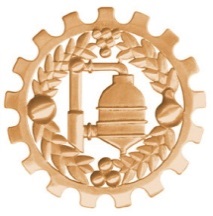 FORMULARZ F.V.2Informacja o odwołaniu/przeniesieniu zajęć dydaktycznych i terminie ich odrabianiaWersja 1.0Obowiązuje od:30.04.2020 r.Nazwa jednostkiKatedra…………………………………..Zakład……………………………………Imię i nazwisko koordynatora przedmiotu (wraz ze stopniem/tytułem naukowym)Imię i nazwisko osoby realizującej zajęcia (wraz ze stopniem/tytułem naukowym)Kierunek (zaznaczyć właściwe)technologia żywności i żywienia człowieka/ bezpieczeństwo żywności/towaroznawstwo w biogospodarceNazwa przedmiotuStudia (zaznaczyć właściwe)pierwszego stopnia/drugiego stopniasemestr studiów/  grupa                                 /Forma studiów (zaznaczyć właściwe)studia stacjonarne/studia niestacjonarneRodzaj zajęć (zaznaczyć właściwe)wykład / ćwiczeniaPlanowany termin realizacji zajęć dydaktycznychdata                                                  godziny Termin odrabiania zajęć dydaktycznychdata                                                  godzinyPlanowane miejsce  realizacji zajęć dydaktycznychMiejsce odrabiania zajęć dydaktycznychPrzyczyna odwołania/przeniesienia w danym terminie zajęć dydaktycznychData i podpis osoby realizującej zajęcia dydaktyczne…………………………………….Data i podpis koordynatora przedmiotu………………………………………Data złożenia pisma do dziekanatu……………………………………………….Podpis pracownika dziekanatu………………………………………………...